SOLUTIONS DÉTAILLÉESÉnigme zéroDécodage du cryptogramme : AU VIADUC Ville : MILLAULongueur à trouver et mesure (en m) : 2460 m (à reproduire en toutes lettres)Lieu visé par la flèche : Les-Ponts-de-CéCalcul de la longueur de la flèche :  257 x 2460 m = 632220 m (convertir en km)275 mesures : 632 km (arrondis à reproduire en toutes lettres).Lieu où se plante la Flèche : Saint-MaloDécryptagesOn reconnaît 3 indices : un morse, un corsaire, un code postal suivi d’un autre : 12 100 et 49 130, le premier étant celui de St-Malo, le second celui de Les Ponts-de-Cé (lieu visé par la flèche tirée depuis le viaduc de Millau).Ces indices interviendront dans l’ordre suivant : le morse, le code postal, le corsaire.La série se rapporte au CODE MORSE international (fait de . (points) et de _ (traits). (cf l’indice) où le 1 vaut . (un point) le 2 vaut  _(un tiret)https://fr.wikipedia.org/wiki/Code_Morse_internationalNous pouvons donc transformer cette série de la façon suivante :12 / 112 / 1112 / 11/ 12 / 211 / 112 / 2121. _    .. _    … _    ..    . _     _ ..   .._    _ . _.                           A           U         V         I        A          D       U          C.   Si on associe la ville où se trouve le viaduc à son code postal 12100 qui nous envoie dans l’Aveyron (cf indice 12100), on trouve plusieurs lieux ayant ce code postal :  Millau, Creissels, Saint-Georges-de-Luzençon, Comprégnac, La Roque-Sainte-Marguerite.On aura donc pour réponse le viaduc de Millau. Sa longueur est de 2460 mètres. C’est la mesure à utiliser.https://fr.wikipedia.org/wiki/Viaduc_de_MillauCette FLÈCHE suit un axe annoncé, part du Viaduc, passe par une visée vers Les-Ponts-de-Cé (49 130 est son code postal), au sud-est de Angers, pour s’abattre à Saint-Malo.La longueur de la flèche est de 632 km. Celle-ci se plante donc à Saint-Malo (cf l’indice), laquelle est surnommée La Cité Corsaire.https://www.ille-et-vilaine-tourisme.bzh/partez-a-la-decouverte-de-lille-et-vilaine/sites-remarquables/saint-malo/Énigme 1B2   A1   B4    D3   A4    A3    E5-C2     B5    C1+C4   2xD1    B3    B2    D4    B3   A1+2xC2    E5        Décryptage : RENCARD AU BARRAGEIl s’agit du BARRAGE DE LA RANCE, ce dernier étant un fleuve côtier en Bretagne.https://fr.wikipedia.org/wiki/Rance_(fleuve)SANS T’Y ATTARDER EMPRUNTE LE CHEMIN QUI TE CONDUIRA TOUT PROCHE DU CŒUR JUSQU’À LA SŒUR JUMELLE DE D1+1  B2+3  A4+1   E2   B4   D5  E5    C1+3   C1+2   C3- ? = BUBENREUTH EN TE FAISANT PASSER DU 35 AU 22 ET DU 22 AU 35.BUBENREUTH est une commune de Bavière en Allemagne. Son jumelage avec St-Gilles est officiel depuis le 26 mai 2022. Décryptage : D1 +1 = A + 1 = B,  B2+3 = U, etc.Quant au ? Il s’agit d’un - 6 car C3 - 6 = H- 6 sera la clef de passage pour l’énigme 2.Bubenreuth est jumelée avec Saint-Gilles (35) en te faisant passer de l’Ile-et-Vilaine (35) aux Côtes d’Armor (22) et inversement.Saint-Malo est dans le département 22, et le périple de Jacques l’amène de Dinard à Dinan (dans le 35) puis le conduit à SAINT-GILLES dont la sœur jumelle est BUBENREUTH (ville allemande). SAINT-GILLES est proche du cœur du département 35, soit RENNES qui est son chef-lieu.On s’apprête à tracer un trait depuis Saint-Malo…LES RÉPONSES 1	Empêche de voir (en 5 lettres) ÉCRAN2	Repose sur le rachis (en 5 lettres) CRÂNE             3	Fleuve (en 5 lettres) RANCE4	Familièrement, on la lève (en 5 lettres) ANCRE             5	Matière calcaire (en 5 lettres) NÂCRE	DECRYPTAGE 1 :   RENCARD AU BARRAGEDECRYPTAGE 2 :  SAINT-GILLES     DECRYPTAGE 3 :  BUBENREUTH      Clé de passage   - ?   =  - 6 = MOINS SIXÉnigme 2Pour décrypter le titre, on utilise les lettres du clavier AZERTY (voir la photo indice) en faisant un bond de 6 touches en arrière, selon la clef de passage qui est - 6. À la première touche, le B, on fait à nouveau un bond de 6 touches en arrière : c’est le L.Idem à partir du O : c’est le E, etc…Décryptage du titre : « LES PERTUIS T’AIDERONT »MALGRE LA FAUTE D’UN AUTRE RENCONTRÉ QUI NÉANMOINS PERMET DE VALIDER TA ROUTEIl s’agit du Pertuis Breton (synonyme de baie) qui va être enfin rencontré durant cette partie du périple de Jacques. On note une FAUTE dans « Le Pertuis Breton », puisque ce lieu n’est pas du tout en Bretagne, mais au large des côtes de la Charente-Maritime en région vendéenne.Pertuis premier sens : sur les côtes de l'ouest de la France, détroit entre une île et la terre ferme (pertuis Breton ou pertuis d'Antioche).Pertuis autre sens :Ouverture pratiquée pour permettre le passage ou l'écoulement de l'eau. Chenal.a) Trou par lequel se perd l'eau d'un bassin. L'eau d'un bassin qu'on ne retient plus et dont on ouvre les pertuis sur les rigoles b) Ouverture aménagée dans une digue pour le passage des bateaux. L'on a quelquefois ouvert des pertuis laissant passer la mer à travers une digue d'abri enracinée à terre.c) Ouverture pratiquée dans un barrage, et dont la largeur permet parfois une passe navigable. Les barrages de dérivation se composent d'un certain nombre d'ouvertures ou pertuis, fermés par des vannes et séparés entre eux par des piles. Ces pertuis jouent, en fait, le rôle d'évacuateurs de crues.d) Ouverture par laquelle l'eau passe d'une écluse dans un conduit qui amène l'eau à la roue d'un moulin.On affecte à l’horizontale les Nombres de 1 à 12 et les lettres à la verticale de a à f, les cases à l’aide des 6 noms de lieux sur La Rance traversés depuis Le Minihic, premier lieu trouvé. Un pertuis ici est une ouverture sur une côte mais c’est aussi une vanne qui s’ouvre…https://www.guide-du-port.com/port-de-plouer-sur-rance/plan/la-remontee-de-la-ranceCarte représentant les 6 pertuis entre le barrage de la Rance en aval et Dinan en amont. Il s’agit des pertuis (ou vannes) du barrage mobile sur le fleuve La Rance :Ce barrage qui a 115 m de long, est équipé de 6 vannes de type « wagon » d’une hauteur de levée de 10 m et d’une largeur de 15 m.En amont du barrage de la Rance se trouvent 6 COMMUNES au bord du fleuve. Dans l’ordre de l’aval à l’amont dans cet ordre :LE MINIHIC/RANCELANGROLAY/RANCEPLOUËR/RANCEPLEUDIHEN/RANCESAINT-SAMSON/RANCELA-VICOMTÉ/RANCEDécryptage du pictogramme : A   L  A   D  U  N  E   D  U   P  I  L  A  T   C  O  M  P  T  E   D E U X   M I L L E   T R O I S   C E N T S  M E S U R E S  environ  à l’Est.LA MESURE est de 102,4 METRES, laquelle est la hauteur moyenne de la dune du Pilat en mai 2022, selon l’observatoire de la côte de la Nouvelle-Aquitaine.2300 x 102,4 m = 235520 m = 235,520 KM.  A 235 KM ENVIRON à l’est depuis la dune du Pilat se trouve LE GOUFFRE DE PADIRAC (dans le dépt du LOT).Nom de la cavité : LE GOUFFRE DE PADIRACNouvelle mesure liée à la cavité : 103 m 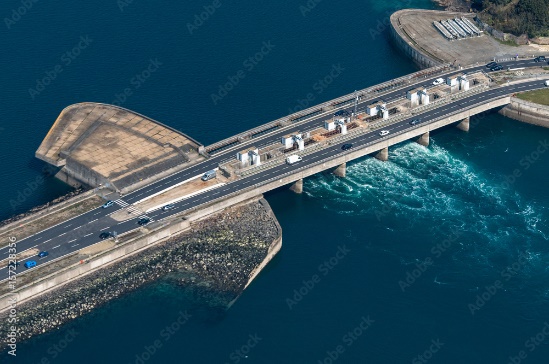 Barrage de la Rance avec ses SIX pertuishttps://www.google.com/maps/place/Saint-Samson-sur-Rance/@48.5068724,-2.0152739,13z/data=!4m6!3m5!1s0x480e890f4581d269:0x40ca5cd36e62740!8m2!3d48.490088!4d-2.016342!16s%2Fm%2F03m4j46?entry=ttuCe qui valide l’ordre des villes sur Rance depuis la premières à la dernières.Décryptage du titre : LES PERTUIS T’AIDERONTLa faute notée : LE PERTUIS BRETONDécodage du cryptogramme : A   L  A   D  U  N  E   D  U   P  I  L  A  T   C  O  M  P  T  E   D E U X   M I L L E   T R O I S   C E N T S  M E S U R E S  environ  à l’Est.Hauteur notée : 102,4 m estimée en mai 2022La mesure est :  102,4 m Une cavité t’attend à 2300 mesures :  2300 x 102,4 = 235 km (résultat arrondi à reproduire en toutes lettres).Nom de la cavité : Le gouffre de Padirac (clef de passage).Nouvelle clé de passage : 103 m (profondeur du gouffre)IS : Une émission d’Antenne 2 à 13 h le 2 août 2023 a en effet évoqué le sujet de la dune du Pilat, laquelle perd chaque année un peu de sa hauteur. Elle a montré l’avancée du sable sur la forêt avoisinante.Énigme 3Il est considéré comme le fondateur de la spéléologie moderne EDOUARD-ALFRED-MARTEL2,5  -  2,7  -  9,10  -  4,13  -  4,25  -  2,23  - 5,22À TOULONIl nous conduit b8  d4  e6  a2 : AU SE  (comprendre au Sud Est) à 3 748 mesures soit à 386 km, au 07  19  43  -  55  5   42. C’est-à-dire : 43° 07’ 19’’ Nord / 5° 55’ 42’’ Est qui sont les coordonnées du Musée de la marine.Sur TON chemin, soit sur le trait Gouffre de Padirac-Toulon, tu croiseras UNE FORÊT souterraine découverte à la fin du 19ème siècle. Il s’agit de l’AVEN ARMAND.https://fr.wikipedia.org/wiki/Aven_ArmandUN PEU D’HISTOIREUne COULEUVRINE est prête à te livrer son histoire et sa mesure.Ce CANON a été trouvé par cinq mètres de fond en 1951 par des ouvriers travaillant à l’agrandissement du PORT DE COMMERCE.Il est gravé AUX ARMES de ce ROI et de LOUISE DE SAVOIE.Il mesure 2,86 m de long. Il est la seule relique connue de la nef LA GRANDE MAÎ TRESSE qui a sombré en septembre 1533.En ce qui concerne l’aven Armand, la plus grande stalagmite du monde s’y trouve, à 30 mètres de hauteur.A propos du décryptage, il s’agit de procéder à une relecture des deux phrases en retenant deux informations : Décryptage : à (2,5 = 2ème lettre du 5ème mot) idem pour la lettre suivante T (2,9 = 2ème lettre 7ème mot) etc.  Soit au final, à Toulon.Il nous conduit b8  d4  e6  a2  Au S.E. à 386 Km. La mesure devient ici 103 mètres, laquelle est la profondeur du gouffre de Padirac.à 3 748 mesures car 3748 x 103 m = 386 km  Nous sommes au Musée de la marine,  aux coordonnées : 43° 07’ 19’’ Nord / 5° 55’ 42’’ Est.Sur TON chemin, tu croiseras UNE FORET souterraine découverte à la fin du 19ème siècle. Il s’agit de l’AVEN ARMANDÉléments d’histoire…Décorée de fleurs de lys et d’une salamandre emblématique du règne de François Ier, la couleuvrine est la plus vieille pièce d’artillerie du Musée de la Marine. Et la seule relique connue de la Grande Maîtresse, le navire depuis lequel ce canon de près de trois mètres avait pour mission de cracher le feu.« Ce canon a été trouvé en 1951 par des ouvriers travaillant à l’agrandissement du port de commerce. C’est plus précisément le long du quai de la Corse, où s’amarrent aujourd’hui les ferries jaunes et blancs, que cette grande couleuvrine en bronze portant la date de 1525, a été découverte. » raconte Cristina Baron, administratrice du musée.La couleuvrine est un canon à tube long de la fin du Moyen-Age et du début de la Renaissance. Appartenant aux « Six Calibres de France » définis sous le roi François 1er (1494-1547) dans un souci de standardisation de l'artillerie, la grande couleuvrine mesure 2,86 mètres et pèse 1 495 kilos. Fondue à Marseille, on retrouve les initiales du fondeur, Claude Laignel, gravées autour de la « lumière », l’orifice permettant la mise à feu.Sur la culasse du canon, la salamandre, emblème du roi François Ier, accompagnée de fleurs de lys sur sa volée. Ultérieurement, l’écu de Louise de Savoie est ajouté en référence à la régence de sa mère ainsi que l’année 1525, date de l’achat du navire. Comme dit plus haut, rare exemplaire encore conservé, ce canon se trouvait à bord de la nef royale, la Sainte-Marie-Bonaventure dite la « Grande Maîtresse.Le 26 septembre 1533, une tempête se lève, alors que la nef royale est amarrée dans le port de Toulon. La pluie tombe à torrent et la foudre s’abat sur le navire provoquant vraisemblablement une explosion due aux réserves de poudres. Si l’endroit exact où se trouve l’épave de la nef demeure inconnu à ce jour, cette couleuvrine a été retrouvée dans la rade de Toulon le 10 mai 1951 lors d’une opération de dragage pour la construction des fondations du futur quai Est du port de commerce.https://www.musee-marine.fr/nos-musees/toulon.htmlhttps://www.nicematin.com/histoire/retour-sur-le-mystere-du-navire-royal-de-francois-ier-englouti-en-rade-de-toulon-706610https://www.musee-marine.fr/le-magazine/articles/toulon-recits-maritimes.htmlPhotos :  Il s’agit de La couleuvrine (le canon) et de La Salamandre (emblème du roi François 1er) sur le canon.Nouvelle mesure : 2,86 m qui est la longueur du canon.SOLUTIONSIl est considéré comme le fondateur de la spéléologie moderne : 2,5  -  2,7 -  9,10  -  4,13  -  4,25  -  2,23  - 5,22ÉDOUARD-ALFRED-MARTELIl nous conduit b8  d4  e6  a2 au SE (au sud-est) à 3 748 mesures au    43° 07’ 19’’ Nord  -  5° 55’ 42’’Est.En effet, 3786 x 103 m = 386044 m soit 386 km.  au MUSÉE MARITIME DE TOULONSur TON chemin, tu croiseras une forêt souterraine découverte à la fin du 19ème siècle. Il s’agit de l’AVEN ARMAND. On parle d’une « forêt » de plus de 400 Stalagmiteshttps://fr.wikipedia.org/wiki/Aven_ArmandÉnigme 4Éléments de SolutionsDe là, c’est-à-dire depuis Toulon, un chemin maritime vise la Malvoisine. Cette dernière étant le nom que l’on donna autrefois à Marseille et plus particulièrement au château d’If.Effectivement, le chemin maritime joint Toulon au château d’If et Montpellier, mais de « Montpellier » il faudra découvrir LA CITÉ DE PIERRES appelée LE CHAOS de Montpellier. Celui-ci n’est pas à Montpellier même mais au nord-ouest à 78 km environ. Le vers de l’Enigme est un extrait d’une œuvre remarquable « DEMAIN DES L’AUBE » de Victor Hugo faisant partie du recueil : « Les Contemplations ». On reconnaîtra le 1er vers du célèbre poème de Hugo publié en 1856.Les trois noms donnés vont servir à décrypter le message. Ces trois personnes sont nées à Montpellier :Il suffit de lire les rangs des lettres pour la 1ère ligne et de façon identique, donc sur le même mode de décryptage, les rangs des lettres sur les autres noms. SAINT ROCH / (8’ ; 1 ; 6)  JEAN DE MASSIA / (2 ; 4 ; 5 ; 11)  JULIETTE GRECO / (6 ; 7 ; 13 ; 5 ; 3’)1er nom : 8’ 1 6 donnent C’ S  R2ème nom : E N D I3ème nom : T T O E L’ Cherchons une anagramme composée de ces 12 lettres. Les « ‘ » aideront dans ce décryptage d’assemblage, car ce sont des apostrophes placées après le C et le LDécryptage 1 : C’EST L’ENDROIT »Le décryptage se poursuit avec :SAINT ROCH (8 ; 6 ; 1 – 8 ; 1 + 2) JEAN DE MASSIA (11 ; 6)  JULIETTE GRéCO (9 ; 10 ; 12 ; 11) (8 ; 6 ; 1 – 8 ; 1 + 2) C R P T(11 ; 6) I E(9 ; 10 ; 12 ; 11) G R C é Décryptage 2 : C R P T I  E G R C é = CR I GREC PT é = CRYPTéQue l’on comprendra lors de la dernière énigme.Bi Se z ?On note que Bi et Se rappellent les symboles des éléments chimiques inscrits sur le Tableau de Mendeleïev. De plus, « z » vient à ton aide car il représente le numéro atomique d’un élément.https://fr.wikipedia.org/wiki/Tableau_p%C3%A9riodique_des_%C3%A9l%C3%A9mentsIci Bi = bismuth = 83 et Se = sélénium = 34Décryptage 3 : Chemin qui va du département 83 au département 34.Le code international des signaux maritimes est celui qui va nous permettre de déchiffrer cette partie d’énigme facile.Les 5 pavillons sont : C (Charlie)   I ( India)   T (Tango)  E (Echo)  D (Delta)  E(Echo)  = CITé  DE  On note à côté des pavillons, la photo d’un morceau de pierres qui représente une Dolomite. https://fr.wikipedia.org/wiki/DolomiteL’ensemble se lit CITé DE PIERRES ou Chaos de Montpellier, plus célèbre sous cette appellation. Décryptage 4 :  LA CITé DE PIERRESCes reliefs ruiniformes se sont formés dans les calcaires dolomitiques du Causse et couvrent une surface d'environ 120 hectares. L’origine géologique des calcaires remonte à la période Jurassique. Ce sont sous les eaux chaudes et peu profondes de la mer tropicale qui recouvrait le Causse, que se forme le bassin sédimentaire qui constitue aujourd'hui le plateau rocheux du Causse Noir.  Le paysage offre un spectacle extraordinaire.https://fr.wikipedia.org/wiki/Chaos_de_Montpellier-le-Vieuxhttps://avenarmand.com/histoire/formation/A propos du château d’If.Du temps de l’édification de la forteresse de l’île d’If, le château d’If et l’île prennent le vocable de La Malvoisine (ou mauvaise voisine).https://www.chateau-if.fr/decouvrir/histoire-du-chateau-d-ifSi la petite île d’If est connue depuis l’Antiquité, elle n’est que très rarement évoquée avant le XVIe siècle. Elle est attribuée par la Reine Jeanne en fief au XIVe siècle à Arnaud de Montolieu. On apprend alors qu’elle est très riche en gibier ! Épisode peu glorieux de l’histoire marseillaise, elle sert de lieu de festivités aux Aragonais qui viennent de mettre à sac la cité phocéenne en 1423. Puis, en 1481, c’est le tournant. Faute d’héritiers directs, la maison d’Anjou cède Marseille et la Provence au roi de France. C’est une aubaine pour la monarchie qui hérite avec Marseille du plus grand port méditerranéen ouvert vers le Levant. Très rapidement, une politique de défense des côtes est mise en place et c’est François Ier qui décide en 1516 la construction du château d’If. Une forteresse transformée en prison d’exception.Mais les Marseillais, très jaloux de leurs droits hérités du Moyen Âge, se font rappeler à l’ordre. Ils ne collaborent pas facilement à la construction de cette forteresse qu’ils nomment « la Malvoisine » (comprenez la mauvaise voisine), celle dont on ne veut pas : très clairement, l’autorité et la présence des rois de France n’a rien à voir avec celles, plus distantes, des anciens comtes. 1531 : le château est malgré tout achevé. En 1536, le grand ennemi de François Ier, l’empereur romain et roi d’Espagne Charles Quint, tente de prendre Marseille. Le château d’If remplit parfaitement sa mission et se révèle même dissuasif : l’attaque maritime est très vite repoussée et Charles Quint privilégie la voie terrestre. En vain. Rapidement, le château devient une prison d’exception. C’est, avant l’heure, l’Alcatraz marseillais ! Énigme 5☿ OU ♂      ET EN CE LIEU UNIQUE, LES SENTINELLES T’ATTENDENT A 119 231 mesures environ du musée.C’EST LE BON CHEMIN SI LA FLÈCHE VISE LA SPIRALE A QUATRE CENTRESUN INDICE APPARAÎT.LIEU : LA HAUTE-MARNE (dépt 52)LES SENTINELLES SONT à 119 231 x 2,86 m = 341 km (arrondis)En toutes lettres :TROIS-CENT-QUARANTE-ET-UNDANS LA VILLE : IZERNORECE SONT 3 COLONNES DE MARBRE SUR UN LIEU ATTRIBUÉà MERCURE ou à MARS.LA FLÈCHE lancée vise LA SPIRALE A QUATRE CENTRES qui est à LANGRES. LA SPIRALE SE TROUVE tracée AU SOL DANS LECLOÎTRE DE LA CATHÉDRALE SAINT-MAMMÈSLa valeur de la mesure est celle de la longueur du canon LA COULEUVRINE trouvée dans l’Enigme 3, soit 2,86 m.Le calcul donne donc : 119231 x 2,86 m = 341 km (arrondis)Cette distance s’effectue depuis le musée de Toulon.Ce lieu unique (du latin unus = un) renvoie à « l’un », donc au département 01 cad à l’Ain.L’indice nous demande de porter notre attention sur le nombre de lettres : 52 lettres dans le titre). La flèche vise donc le département N°52 de la Haute-Marne.Le trait qui vise Langres rencontre au passage la ville d’Izernore dans l’Ain, à 341 km de Toulon.C’est à Izernore que se dressent les sentinelles. Il s’agit de trois colonnes de marbre et de la base d’une quatrième. Restes d’un ancien temple gallo-romain, dédié selon les uns à Mercure, à Mars selon d’autres, d’où la présence des symboles astronomiques de ces deux planètes dans cette énigme.La Spirale est sise au sol dans LE CLOÎTRE DE LA CATHÉDRALE SAINT-MAMMÈS   https://i-ac.eu/fr/artistes/1591_francois-bouillonhttps://atlasmuseum.net/w/images/1/17/3P05153.jpghttps://www.tourisme-langres.com/fr/MONUMENT-LANGRES-17_cloitre-de-la-cathedraleAu centre du cloître a été tracée au sol une spirale à quatre centres, appelée « Y D’IF ». C’est une création artistique de François Bouillon en 1992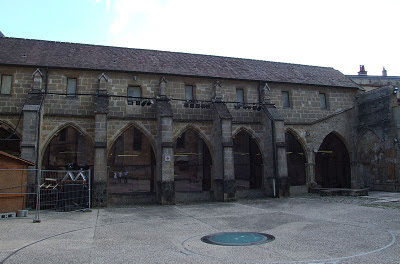 On voit le tracé de la spirale à quatre centres incrustée dans le sol, à l’intérieur du cloître.https://fr.wikipedia.org/wiki/Temple_romain_d%27Izernorehttps://www.lieux-insolites.fr/ain/izernore/izernore.htmhttp://www.mediterranee-antique.fr/Auteurs/Fichiers/MNO/Maissiat/Cesar/T3/Cesar_3_704.htmÉnigme 6VISE LE CŒUR DU 10 ET TU TROUVERAS.LE CŒUR EST TROYESFMWFXZGA...Décryptage : FLUCTUAT NEC MERGITUR57  17  99  34  20  6  2  16  92  44  7  11  23  53  75  49  89  22  9 Décryptage : LA CLE S SE CACHE SUR UN NAVIRE INACTIFCLÉ QUI SE CACHE : S 636 (ne se reporte pas)CSI : CITE DES SCIENCES ET DE L’INDUSTRIEVille : PARISTrace un traithttps://fr.wikipedia.org/wiki/Blason_de_ParisÉnigme 7GUIDE CORRECTEMENT LA FLÈCHE QUI PERCE LE CŒUR D’UNE ÉGLISE DU CENTRE DE LA FRANCEQUI CONTIENT DES VITRAUX DU DERNIER GRAND MAÎTRE VERRIER DU MOYEN ÂGE. Ville : BOURGESNom de l’église : SAINT-BONNETNom du Verrier : JEAN LESCUYERCETTE BONNE « VOIE » TRAVERSE UNLieu classé « A » : ABBAYE DE CONQUESNom de la « via » : VOIE PODIENSISPOURSUIS TA ROUTE jusqu’à découvrirCelle qui est d’une certaine façon un « RIENTETUE ».Nom de ce lieu : ABBAYE DE RIEUNETTEMaintenant, 4 3   2 7   4 2   1 7   2 5   2 3   1 1   3 8   2 1   1 4   4 4   4 7   3 5   3 8 4 2   1 6   2 5   3 8   UNI (Ne pas reporter)LA FLÈCHE PERCE LE CŒUR DE L’ÉGLISE SAINT-BONNET à BOURGES, Ville située au Centre de la France. L’église renferme de beaux vitraux de Jean Lécuyer, dernier grand maître verrier du Moyen ÂGE.https://www.encyclopedie-bourges.com/lescuyer.htmhttps://www.persee.fr/doc/bulmo_0007-473x_1948_num_106_1_9827_t1_0182_0000_5La bonne voie est la VOIE PODIENSIS ou VIA PODIENSIS (un des quatre Chemins de Compostelle) qui passe par Bourges (SAINT-BONNET à Bourges, comportant des verreries de Jean Lécuyer) et par Conques qui est plein sud à PARIS 19ème, départ de la Flèche. L’abbaye de Conques a été classée « A » par Charlemagne.https://fr.wikipedia.org/wiki/%C2%AB_A_%C2%BB_de_CharlemagneLe lieu (qui n’est pas sur la carte) à pointer dans l’Aude à 636 km au sud depuis l’Argonaute S 636. Il s’agit de l’ABBAYE DE RIEUNETTE (Anagramme de RIENTETUE). Cette abbaye est à 6,6 km à l’est de Saint-Hilaire dans l’Aude.Depuis cette dernière, l’abbaye de RIEUNETTE, prête un arc de 341 km. (voir ci-dessous).https://fr.wikipedia.org/wiki/Abbaye_Sainte-Marie_de_RieunetteABBAYE DE CONQUES et ABBAYE DE RIEUNETTE. Ces lettres entrent dans les 32 cases d’un rectangle de 8 x 4. La lecture s’effectuera par binôme, la 1ère lettre concernant les nombres de la colonne verticale. Ex : 2 4 se lira Q, 1 5 sera Y,…Le rectangle de 8 x 4 comprend les 42 lettres trouvées. Le décryptage deviendra alors aisé. Ce sera la clé de passage pour l’énigme suivante.Nous avons ici l’utilisation du rectangle de Polybe. Colonnes et rangs seront utilisés pour le décryptage. Colonnes : de 1 à 8 et horizontalement de 1 à 4.                      1	   2              3               4              5              6              7              84 3   2 7   4 2   1 7   2 5   2 3   1 1   3 8   2 1   1 4   4 4   4 7   3 5   3 8 4 1   1 6   2 5   3 8   UNI se décrypte ainsi :USE D’UN ARC antérieur Mais lequel ?  U N I va nous répondre : il suffit de lire dans le tableau.Les lettres de U N I ont pour colonnes 3 4 1. Il s’agit donc d’un arc de 341 km à tracer depuis l’abbaye de Rieunette trouvée.(Cet arc antérieur a été trouvé lors de l’Enigme N°5).Énigme 8Haut lieu des Alpes de Haute-Provence, traversé par le GR4, il est à l’intersection de deux arcs. Nom de ce haut lieu : CASTELLANEL’intersection des arcs de 636 cm et 341 cm se produit en effet à Castellane.Napoléon 1er y rencontra cette construction le 3 mars 1815 en remontant de Golfe-Juan, pour se rendre à Paris. Elle enjambe une rivière.Nom de cette construction : PONT DU ROCTrouve la longueur totale : TRENTE-TROIS mètresNom de la rivière :  Le VERDONNom de ce défilé : Le COL DE CABRETrace la ligne qui relie ce défilé à ce nouveau lieu qui se nomme :Le PONT D’Espagnehttps://www.tourisme-alpes-haute-provence.com/patrimoine-culturel/castellane/apidae-pont-du-roc-4779221/Le défilé franchi lors de la 11ème étape du Tour de France 1996est le COL DE CABRE sis entre Drôme et Hautes-Alpes.(« cabre » est tiré du mot CHEVRE en Provençal). Son altitude est de 1180 m.Le dessin montre une chèvre d’une part, le Pont d’Espagne en rébus d’autre part.https://fr.wikipedia.org/wiki/11e_%C3%A9tape_du_Tour_de_France_1996La ligne relie ce COL DE CABRE au PONT D’Espagne.Le Pont d’Espagne est situé dans les Pyrénées au sud-ouest de Cauterets.https://fr.wikipedia.org/wiki/Col_de_Cabre_(Alpes)#ToponymieÉnigme 9Décryptage de UCODEFEJ.Indice visuel : CESAR et SENS UNIQUE à RETROUVER.En cryptographie, le chiffrement par décalage, aussi connu comme le chiffre de César ou le code de César est une méthode de chiffrement très simple utilisée par Jules César dans ses correspondances secrètes (ce qui explique le nom « chiffre de César »).Il s’agit d’un Code de César mais à lire dans le sens inverse, soit JEFEDOCU - mot décodé : TOPONYMEhttps://www.dcode.fr/chiffre-cesarL’arc antérieur passe par Saint-Bonnet-en-Champsaur qui est aligné avec Col de la Cabre – Pont d’Espagne.Ce toponyme a déjà été rencontré. Il s’agit de Saint-Bonnet Trouvé dans l’énigme 7 se référant à l’église de Bourges.Il faut donc trouver ici : (sur la carte le nom est incomplet)SAINT-BONNET-EN-CHAMPSAUR dans les Hautes-Alpes, Qui se trouve sur l’arc antérieur tracé à 341 km  depuis l’Abbaye de Rieunette  Cette ligne joint un UCODEFEJqui se retrouve aussi sur un arc antérieur.Décryptage de UCODEFEJ = EMYNOPOTEt dans le bon sens : TOPONYMELieu à retrouver : SAINT-BONNET-EN-CHAMPSAUR  (nom complet)SOLUTIONS REPORTÉES DES ÉNIGMESÉnigme zéro4 21 66 71 75 10 32 34 8 62 73 75 26 25 70 9 79 74 2 76 41 74 75 34 4-1 4 34 75 46 28 10 24 2 16 34IL EST INSCRIT AUX MONUMENTS HISTORIQUESÉnigme 120 21 22 36 32 29 39 3 43-4 8 19+14 28EN RÉGION PACAÉnigme 247 64 69 66 84 103 24 87 7 100 24 36 25 75 13-45 37 13 11 9 2 49 15 66 58 73 47 44 96CONSTRUIT AU DIX HUITIÈME SIÈCLEÉnigme 315 32 62 44 1 38 40 4 46 22 57 5 46 18 29 21 2 28 3+27 39 19 54 17AU N DE TOULONÀ L’EST DU PILATÉnigme 43 42 54 59 5 21 15-21 18 3 49 7-43 21 5 10 25 48 1 28+21 15SUIS L’AXE ST-MALO VICHY Énigme 58 17 59 81 5 67 70 82 54 23 46 57 2 65 61 1-80 36 88 RELIE LANGRES À DIGNE70 3 31 43+52 35+69 58 60 77 2+70 2 33-24 80 55 74AU N DU COL BAYARDÉnigme 6	2 30 76 84 5 6-10 87 41 89 32 35 65 87 78 68 30 71  RELIE PARIS À CANNES87 12 69 37 27 61 22 60 80 29 85 2x69 89 1AUCH À DIEULEFITÉnigme 756 40 27 63 5 50 45 9 28-26 49 71 11 41 65BOURGES À VIENNE25+26 21 23 50 22 55+56 68 31 26 27 16 20 2VALENCE À CUNEOÉnigme 817 5 56+1 28 29 9 53 39 58 44 10 6 16+55 46 40 22 45 10 15 58 3 26 27 28 29 30 XREJOINS LE BELVÉDÈRE DES TROIS CROIXÉnigme 9REPORTE TES RÉPONSES ET TERMINE LA GRILLE AVEC UNE PARTIE DU VERS DE VICTOR HUGO, MAIS LAQUELLE ?(23 LETTRES sont à retrouver pour compléter les cases restantes dans une phrase ayant du sens) « ….. L’AUBE BLANCHIT LA CAMPAGNE »38 1 20 54+18 35 51 5 50 36 45 53 41 42 28 38 19 1 1 52 39 61 8 18 27 9 28 60 30+55RENDS-TOI À L’AUBERIE. ELLE T’ATTEND.DE QUOI S’AGIT-IL ? de LA CHAPELLE DES PÉTÈTES. Une remarquable œuvre d’art à ne pas manquer si vous passez dans les Hautes-Alpes. Commune de St-Bonnet, à deux pas du Belvédère des Trois Croix.https://www.visorando.com/randonnee-boucle-des-trois-croix-depuis-benevent-e/Saint-Bonnet-en-Champsaur est à la croisée des LIGNES que les Enigmes te demandent DE TRACER sur la Carte Michelin.https://fr.wikipedia.org/wiki/Chapelle_des_P%C3%A9t%C3%A8tesLa chapelle des Pétètes ou chapelle Saint-Grégoire est située sur le hameau de l'Aubérie de la commune française de Saint-Bonnet-en-Champsaur, dans le département des Hautes-Alpes, région Provence-Alpes-Côte-d'Azur. Les statuettes en pierre installées sur la façade ont donné le nom particulier à cette chapelle puisque le mot pétètes signifie poupée en langue populaire locale.La chapelle des Pétètes a été construite en 1743 par Jacques Pascal. Elle est inscrite aux monuments historiques depuis le 19 mai 1994. (voir la solution du cryptogramme de l’énigme Zéro).Elle est consacrée à Saint-Grégoire.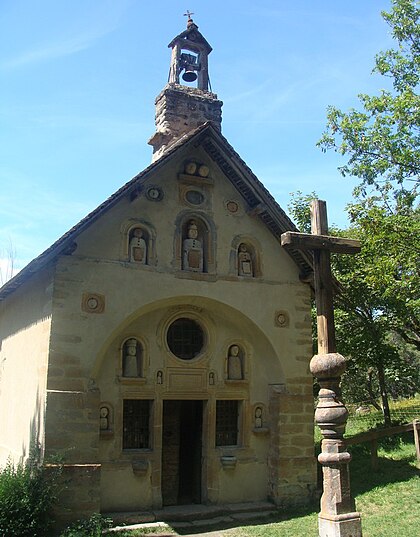 Une légende locale lui est attribuée :https://www.grandsudinsolite.fr/1420-05-hautes-alpes-la-chapelle-des-petetes--chapelle-des-amoureux.htmlUn grand bravo à T’hibou Chou Team, l’équipe gagnante. Un grand merci à tous les participant(e)s et à Jacques, l’administrateur du ChaT.ABCDE1ECRAN2CRANE3RANCE4ANCRE5NACRELEMINIHICLANGROLAYPLOUERPLEUDIHENSAINTSAMSONLAVICOMTE1234567  891011aLEMINIHICbLANGROLAYcPLOUËRdPLEUDIHENeSAINTSAMSONfLAVICOMTÉ1ABBAYEDE2CONQUESA3BBAYEDER4IEUNETTEAUVIADUCMILLAUDEUXMILLEQUATRECENTSOIXANTELESPONTSDECESIXCENTTRENTEDEUXSAINTMALOXRENCARDAUBARRAGEBUBENREUTHSAINTGILLESMOINSSIXL ESPERTUISTAIDERONTPERTUISBRETONALADUNEDUPILATCOMPTEDEUXMILLETROISCENTSDEUXCENTTRENTECINQGOUFFREDEPADIRAC   XXXEDOUARDALFREDMARTELATOULONAUSEMUSEENATIONALDELAMARINEAVENARMANDCESTLENDROITCRYPTEQUATREVINGTTROISTRENTEQUATRECITEDEPIERRESXXXXHAUTEMARNETROISCENTQUARANTEET UNIZERNOREMERCUREMARSLANGRESCLOITREDELACATHEDRALESAINTMAMMESXTROYESFLUCTUATNECMERGITURLACLESSECACHESURUNNAVIREINACTIFCITEDESSCIENCESETDELINDUSTRIEPARISBOURGESSAINTBONNETJEANLESCUYERABBAYEDECONQUESPODIENSISABBAYEDERIEUNETTEXXXXXXX    XXCASTELLANEPONTDUROCTRENTETROISVERDONCOLDECABRE PONTDESPAGNEXXXXXEMYNOPOTTOPONYMESAINTBONNETENCHAMPSAURLAUBEBLANCHITLACAM     PAGNEXX